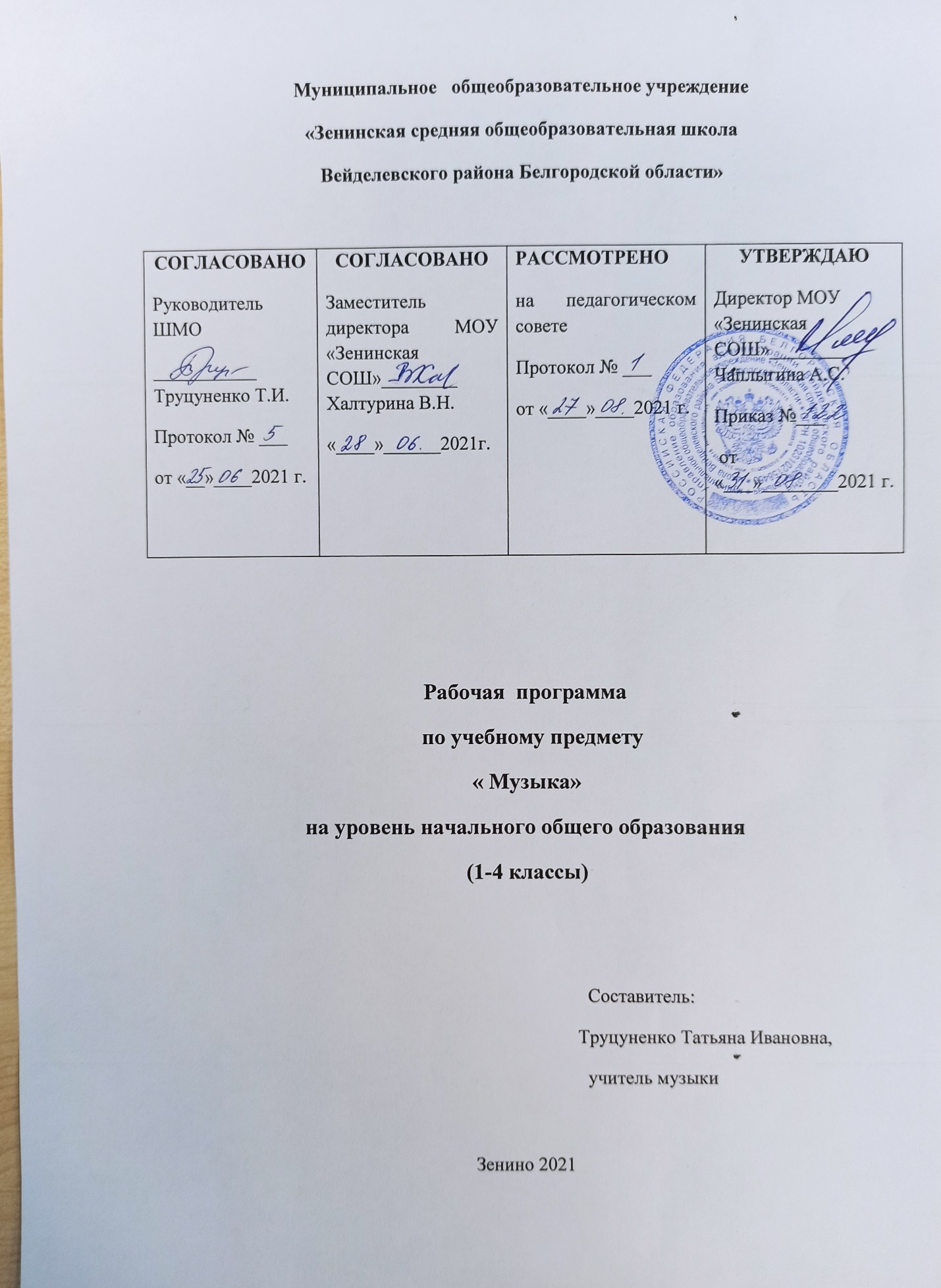 Рабочая программа по учебному предмету «Музыка» для 1-4 классов составлена в соответствии с Федеральным государственным образовательным стандартом начального общего образования, Примерной программой Начального общего образования по музыке, авторской программой «Музыка. Рабочие программы. 1 – 4 классы». Г.П.Сергеева, Е.Д.Критская, Т.С. Шмагина, М.:- Просвещение, 2017г Согласно Учебному плану, Основной образовательной программе начального общего образования МАОУ «СОШ №1 с УИОП», программа рассчитана на 135 часов:  Рабочая программа предназначена для организации процесса обучения по УМК Г.П.Сергеевой, Е.Д.Критской: 1. Авторская программа « Музыка. Начальные классы» - Е.Д.Критская, Г.П.Сергеева, Т.С.Шмагина., М., Просвещение, 2017. 2. Музыка. 1 класс: учеб. для общеобразоват. учреждений/ Е.Д.Критская, Г.П.Сергеева, Т.С.Шмагина. – М.: Просвещение, 2019. – 80с.: ил. 3. Музыка. 2 класс: учеб. для общеобразоват. организаций/ Е.Д.Критская, Г.П.Сергеева, Т.С.Шмагина. – 3-е изд. - М.: Просвещение, 2018. – 128 с.: ил. 4. Музыка. 3 класс: учеб. для общеобразоват. организаций/ Е.Д.Критская, Г.П.Сергеева, Т.С.Шмагина. – М.: Просвещение, 2018. – 128с.: ил. 5. Музыка. 4 класс: учеб. для общеобразоват. организаций/ Е.Д.Критская, Г.П.Сергеева, Т.С.Шмагина. – М.: Просвещение, 2018. – 128с.: ил.Раздел 1. Планируемые результаты освоения учебного предмета «Музыка» Рабочая программа обеспечивает достижение планируемых результатов освоения учебного предмета «Музыка». Изучение музыки позволяет достичь личностных, метапредметных и предметных результатов освоения учебного предмета. Личностные результаты:       Личностные результаты освоения образовательной программы начального общего образования отражают готовность и способность обучающихся к саморазвитию, сформированность мотивации к обучению и познанию, ценностно-смысловые установки обучающихся, отражающие их индивидуально-личностные позиции, социальные компетенции, личностные качества, сформированность основ гражданской идентичности.          Личностные результаты отражаются в индивидуальных качественных свойствах учащихся, которые они должны приобрести в процессе освоения учебного предмета «Музыка»: - чувство гордости за свою Родину, российский народ и историю России, осознание своей этнической и национальной принадлежности на основе изучения лучших образцов фольклора, шедевров музыкального наследия русских композиторов, музыки русской православной церкви, различных направлений современного музыкального искусства России; - целостный, социально - ориетированный взгляд на мир в его органичном единстве и разнообразии природы, культур, народов и религий на основе сопоставления произведений русской музыки и музыки других стран, народов, национальных стилей; - умение наблюдать за разнообразными явлениями жизни и искусства в учебной и внеурочной деятельности, их понимание и оценка – умение ориентироваться в культурном многообразии окружающей действительности; - уважительное отношение к культуре других народов; сформированность эстетических потребностей, ценностей и чувств; - развитие мотивов учебной деятельности и личностного смысла учения; овладение навыками сотрудничества с учителем и сверстниками; - ориентация в культурном многообразии окружающей действительности, участие в музыкальной жизни класса, школы, города и др.; - формирование этических чувств доброжелательности и эмоционально – нравственной отзывчивости, понимания и сопереживания чувствам других людей; - развитие музыкально – эстетического чувства, проявляющего себя в эмоционально – ценностном отношении к искусству, понимании его функций в жизни человека и общества. Метапредметные результаты:        К метапредметным результатам обучающихся относятся освоенные ими при изучении одного, нескольких или всех предметов универсальные способы деятельности, применимые как в рамках образовательного процесса, так и в реальных жизненных ситуациях, т.е. учебные действия учащихся, проявляющиеся в познавательной и практической деятельности. Уроки музыки способствуют: - овладению способностями принимать и сохранять цели и задачи учебной деятельности, поиска средств ее осуществления в разных формах и видах музыкальной деятельности; - освоению способов решения проблем творческого и поискового характера в процессе восприятия, исполнения, оценки музыкальных сочинений; - формированию умения планировать, контролировать и оценивать учебные действия в соответствии с поставленной задачей и условием ее реализации в процессе познания содержания музыкальных образов; определять наиболее эффективные способы достижения результата в исполнительской и творческой деятельности;   - освоению начальных форм познавательной и личностной рефлексии; позитивной самооценке своих музыкально – творческих возможностей; - овладению навыками смыслового прочтения содержания «текстов» различных музыкальных стилей и жанров в соответствии с целями и задачами деятельности; - приобретению умения осознанного построения речевого высказывания о содержании, характере, особенностях языка музыкальных произведений разных эпох, творческих направлений в соответствии с задачами коммуникации; - формированию у младших школьников умения составлять тексты, связанные с размышлениями о музыке и личностной оценкой ее содержания, в устной и письменной форме; - овладению логическими действиями сравнения, анализа, синтеза, обобщения, установления аналогий в процессе интонационно – образного и жанрового, стилевого анализа музыкальных сочинений и других видов музыкально – творческой деятельности; - умению осуществлять информационную, познавательную и практическую деятельность с использованием различных средств информации и коммуникации (включая пособия на электронных носителях, обучающие музыкальные программы, цифровые образовательные ресурсы, мультимедийные презентации и т.д.). Предметные результаты:         Предметные требования включают освоенный обучающимися в ходе изучения учебного предмета опыт специфической для данной предметной области деятельности по получению нового знания, его преобразованию и применению, а также систему основополагающих элементов научного знания, лежащих в основе современной научной картины мира. В результате изучения материала уроков музыки это: - формирование представления о роли музыки в жизни человека, в его духовно – нравственном развитии; - формирование общего представления о музыкальной картине мира; - знание основных закономерностей музыкального искусства на примере изучаемых музыкальных произведений; - формирование основ музыкальной культуры, в том числе на материале музыкальной культуры родного края, развитие художественного вкуса и интереса к музыкальному искусству и музыкальной деятельности; - формирование устойчивого интереса к музыке и различным видам (или какому- либо виду) музыкально - творческой деятельности; - умение воспринимать музыку и выражать свое отношение к музыкальным произведениям; - умение эмоционально и осознанно относиться к музыке различных направлений: фольклору, музыке религиозной, классической и современной; понимать содержание, интонационно – образный смысл произведений разных жанров и стилей; - умение воплощать музыкальные образы при создании театрализованных и музыкально – пластических композиций, исполнение вокально – хоровых произведений. Выпускники начальной школы научатся:  проявлять устойчивый интерес к музыке и музыкальным занятиям;  выражать свое отношения к музыке в слове (эмоциональный словарь), пластике, жесте, мимике;  выразительно исполнять песни;  петь а капелла;  разыгрывать народные песни, участвовать в коллективных играх-драматизациях;  знать песенный репертуар класса, участвовать в концертном исполнении;  эмоционально откликаться на музыку разного характера с помощью простейших движений, пластического интонирования;    участвовать в драматизации пьес программного характера;  понимать элементы музыкальной грамоты как средства осознания музыкальной речи;  эмоционально и осознанно относиться к музыке различных направлений: фольклору, музыке религиозной традиции, классической и современной;  высказывать личные впечатления от общения с музыкой разных жанров, стилей, национальных и композиторских школ;  знать ведущих музыкантов-исполнителей и исполнительские коллективы;  узнавать музыку различных жанров (простых и сложных) и еѐ авторов;  выявлять характерные особенности русской музыки (народной и профессиональной) в сопоставлении с музыкой других народов и стран;  понимать триединства музыкальной деятельности композитора, исполнителя, слушателя;  испытывать потребность в общении с музыкой, искусством вне школы, в семье; Выпускник получит возможность научиться:  реализовывать творческий потенциал, осуществляя собственные музыкальноисполнительские замыслы в различных видах деятельности.  сопоставлять художественно-образное содержание музыкальных произведений с конкретными явлениями окружающего мираРаздел 2. Содержание учебного предмета «Музыка» 1 класс (33/31 час)                   Тема первого раздела «Музыка вокруг нас» (16/14ч)             Музыка и ее роль в повседневной жизни человека. Композитор – исполнитель – слушатель. Песни, танцы и марши — основа многообразных жизненно-музыкальных впечатлений детей. Музы водят хоровод. Мелодия – душа музыки. Образы осенней природы в музыке. Словарь эмоций. Музыкальная азбука. Музыкальные инструменты: свирель, дудочка, рожок, гусли, флейта, арфа. Звучащие картины. Русский былинный сказ о гусляре Садко. Музыка в праздновании Рождества Христова. Музыкальный театр: балет. Первые опыты вокальных, ритмических и пластических импровизаций. Выразительное исполнение сочинений разных жанров и стилей. Выполнение творческих заданий, представленных в рабочих тетрадях.                      Тема второго раздела «Музыка и ты» (17ч)            Музыка в жизни ребенка. Образы родного края. Роль поэта, художника, композитора в изображении картин природы (слова- краски-звуки). Образы утренней и вечерней природы в музыке. Музыкальные портреты. Разыгрывание музыкальной сказки. Образы защитников Отечества в музыке. Мамин праздник и музыкальные произведения. Своеобразие музыкального произведения в выражении чувств человека и окружающего его мира. Интонационно-осмысленное воспроизведение различных музыкальных образов. Музыкальные инструменты: лютня, клавесин, фортепиано, гитара. Музыка в цирке. Музыкальный театр: опера. Музыка в кино. Афиша музыкального спектакля, программа концерта для родителей. Музыкальный словарик. Выразительное, интонационно осмысленное исполнение сочинений разных жанров и стилей. Выполнение творческих заданий, представленных в рабочих тетрадях. 2 класс (34 час)             Тема первого раздела «Россия — Родина моя» - 3ч.     Музыкальные образы родного края. Песенность как отличительная черта русской музыки. Песня. Мелодия. Аккомпанемент.               Тема второго раздела «День, полный событий» - 6ч.       Мир ребенка в музыкальных интонациях, образах. Детские пьесы П. Чайковского и С. Прокофьева. Музыкальный материал — фортепиано.              Тема третьего раздела «О России петь — что стремиться в храм» - 5ч. Колокольные звоны России. Святые земли Русской. Праздники Православной церкви. Рождество Христово. Молитва. Хорал.                Тема четвертого раздела «Гори, гори ясно, чтобы не погасло!» - 4ч.             Мотив, напев, наигрыш. Оркестр русских народных инструментов. Вариации в русской народной музыке. Музыка в народном стиле. Обряды и праздники русского народа: проводы зимы, встреча весны. Опыты сочинения мелодий на тексты народных песенок, закличек, потешек.                   Тема пятого раздела «В музыкальном театре» - 5 ч.                                            Опера и балет. Песенность, танцевальность, маршевость в опере и балете. Симфонический оркестр. Роль дирижера, режиссера, художника в создании музыкального спектакля. Темы-характеристики действующих лиц. Детский музыкальный театр.                   Тема шестого раздела «В концертном зале» - 5ч.                                                        Музыкальные портреты и образы в симфонической и фортепианной музыке. Развитие музыки. Взаимодействие тем. Контраст. Тембры инструментов и групп инструментов симфонического оркестра. Партитура.                  Тема седьмого раздела «Чтоб музыкантом быть, так надобно уменье...» - 6ч.  Композитор — исполнитель — слушатель. Музыкальная речь и музыкальный язык. Выразительность и изобразительность музыки. Жанры музыки. Международные конкурсы. 3 класс (34 часа) Содержание программы третьего года выстраивается с учетом преемственности музыкального обучения учащихся и имеет те же разделы, что для II класса:             Тема первого раздела «Россия — Родина моя» - 5ч.                                              Мелодия — душа музыки. Песенность музыки русских композиторов. Лирические образы в романсах и картинах русских композиторов и художников. Образы Родины, защитников Отечества в различных жанрах музыки.              Тема второго раздела «День, полный событий» - 4ч.                                    Выразительность и изобразительность в музыке разных жанров и стилей. Портрет в музыке.               Тема третьего раздела «О России петь — что стремиться в храм» - 4ч. Древнейшая песнь материнства. Образ матери в музыке, поэзии, изобразительном искусстве. Образ праздника в искусстве. Вербное воскресенье. Святые земли Русской.                Тема четвертого раздела «Гори, гори ясно, чтобы не погасло!» - 4ч.                     Жанр былины. Певцы-гусляры. Образы былинных сказителей, народные традиции и обряды в музыке русских композиторов.                 Тема пятого раздела «В музыкальном театре» - 6ч.                                Музыкальные темы-характеристики главных героев. Интонационно-образное развитие в опере и балете. Контраст. Мюзикл как жанр легкой музыки. Особенности содержания музыкального языка, исполнения.                 Тема шестого раздела «В концертном зале» - 6ч.                                                   Жанр инструментального концерта. Мастерство композиторов и исполнителей. Выразительные возможности флейты, скрипки. Выдающиеся скрипичные мастера и исполнители. Контрастные образы сюиты, симфонии. Музыкальная форма (трехчастная, вариационная). Темы, сюжеты и образы музыки Бетховена.                 Тема седьмого раздела «Чтоб музыкантом быть, так надобно уменье...» - 5ч. Роль композитора, исполнителя, слушателя в создании и бытовании музыкальных сочинений. Сходство и различие музыкальной речи разных композиторов. Джаз — музыка XX века. Особенности ритма и мелодики. Импровизация. Известные джазовые музыканты-исполнители. Музыка — источник вдохновения и радости. 4 класс (34 часа)       Содержание программы четвертого года выстраивается с учетом преемственности музыкального обучения учащихся и имеет те же разделы, что для III класса:                     Тема первого раздела «Россия — Родина моя» - 4 ч.                                                         Общность интонаций народной музыки и музыки русских композиторов. Жанры народных песен, их интонационно-образные особенности. Лирическая и патриотическая темы в русской классике.                       Тема второго раздела «День, полный событий» - 5ч.                                   «В краю великих вдохновений...». Один день с А. Пушкиным. Музыкально-поэтические образы.                    Тема третьего раздела «О России петь — что стремиться в храм» -4 ч. Святые земли Русской. Праздники Русской православной церкви. Пасха. Церковные песнопения: стихира, тропарь, молитва, величание.                     Тема четвертого раздела «Гори, гори ясно, чтобы не погасло!» - 4ч.   Народная песня — летопись жизни народа и источник вдохновения композиторов. Интонационная выразительность народных песен. Мифы, легенды, предания, сказки о музыке и музыкантах. Музыкальные инструменты России. Оркестр русских народных инструментов. Вариации в народной и композиторской музыке. Праздники русского народа. Троицын день.                     Тема пятого раздела «В музыкальном театре» - 6ч.                                                    Линии драматургического развития в опере. Основные темы — музыкальная характеристика действующих лиц. Вариационность. Орнаментальная мелодика. Восточные мотивы в творчестве русских композиторов. Жанры легкой музыки. Оперетта. Мюзикл.                      Тема шестого раздела «В концертном зале» - 6ч.                                           Различные жанры вокальной, фортепианной и симфонической музыки. Интонации народных танцев. Музыкальная драматургия сонаты. Музыкальные инструменты симфонического оркестра.                  Тема седьмого раздела «Чтоб музыкантом быть, так надобно уменье...» - 5ч. Произведения композиторов-классиков и мастерство известных исполнителей. Сходство и различие музыкального языка разных эпох, композиторов, народов. Музыкальные образы и их развитие в разных жанрах. Форма музыки (трехчастная, сонатная). Авторская песня. Восточные мотивы в творчестве русских композиторов.Раздел 3. Тематическое планирование с указанием количества часов, отводимых на освоение каждой темы 1 класс 2 класс3класс4классКлассКоличество часов по учебному плануКоличество часов в неделю1331234133414341№ п/ пНазвание темыКол-во часовМодуль воспитательной программы        « Школьный урок»1«Музыка вокруг нас» 16/14 ч. Развитие этических чувств, доброжелательности и эмоционально-нравственной отзывчивости, понимания и сопереживания чувствам других людей. Развитие навыков сотрудничества со взрослыми и сверстниками в разных социальных ситуациях, умения не создавать конфликтов и находить выходы из спорных ситуаций;2«Музыка и ты»17 Воспитание чувства гордости за свою Родину, российский народ и историю России, осознание своей этнической и национальной принадлежности на основе изучения лучших образцов фольклора, шедевров музыкального наследия русских композиторов, музыки Русской православной церкви, различных направлений современного музыкального искусства России;Всего 33/31час.№Название темыКол-во часовМодуль воспитательной программы        « Школьный урок»1Россия-Родина моя.3 ч. Формирование основ российской гражданской идентичности, чувства гордости за свою Родину, российский народ и историю России, осознание своей этнической и национальной принадлежности; формирование ценностей многонационального российского общества; становление гуманистических и демократических ценностных ориентаций;2День, полный событий.6 ч.Формирование целостного, социально ориентированного взгляда на мир в его органичном единстве и разнообразии природы, народов, культур и религий;3«О России петь – что стремиться в храм». 7 ч.Формирование уважительного отношения к иному мнению, истории и культуре других народов;4«Гори, гори ясно, чтобы не погасло!»4 ч.Овладение начальными навыками адаптации в динамично изменяющемся и развивающемся мире;5В музыкальном театре.6 чПринятие и освоение социальной роли обучающегося, развитие мотивов учебной деятельности и формирование личностного смысла учения;6В концертном зале.3 ч.Развитие самостоятельности и личной ответственности за свои поступки, в том числе в информационной деятельности, на основе представлений о нравственных нормах, социальной справедливости и свободе;7Чтоб музыкантом быть, так надобно уменье.5 ч.Формирование эстетических потребностей, ценностей и чувств;Всего34часа№Название темыКол-во часовМодуль воспитательной программы        « Школьный урок»1Россия-Родина моя.5 ч.Воспитание чувства гордости за свою Родину, российский народ и историю России, осознание своей этнической и национальной принадлежности на основе изучения лучших образцов фольклора, шедевров музыкального наследия русских композиторов, музыки Русской православной церкви, различных направлений современного музыкального искусства России;2День, полный событий.4 ч.Развитие целостного, социально ориентированного взгляда на мир в его органичном единстве и разнообразии природы, культур, народов и религий на основе сопоставления произведений русской музыки и музыки других стран, народов, национальных стилей, религиозных конфессий;3«О России петь – что стремиться в храм». 4 ч.Сформировать умение наблюдать за разнообразными явлениями жизни и искусства в учебной и внеурочной деятельности, их понимание и оценка — ориентация в культурном многообразии окружающей действительности, участие в музыкальной жизни класса, школы, города и др.;4«Гори, гори ясно, чтобы не погасло!»4 ч.Сформировать уважительное отношение к культуре других народов; сформированность эстетических потребностей, ценностей и чувств;5В музыкальном театре.6 ч.Развить мотивы учебной деятельности и личностный смысл учения; овладеть навыками сотрудничества с учителем и сверстниками;6В концертном зале.6 ч.Сформировать этические чувства доброжелательности и эмоционально-нравственной отзывчивости, понимания чувств других людей и сопереживания им;7Чтоб музыкантом быть, так надобно уменье.5 ч.Развитие музыкально-эстетического чувства, проявляющего себя в эмоционально-ценностном отношении к искусству, понимании его функций в жизни человека и общества.Всего34часа№Название темыКол-во часовМодуль воспитательной программы        « Школьный урок»1Россия-Родина моя.4 ч. Воспитание чувства гордости за свою Родину, российский народ и историю России, осознание своей этнической и национальной принадлежности на основе изучения лучших образцов фольклора, шедевров музыкального наследия русских композиторов, музыки Русской православной церкви, различных направлений современного музыкального искусства России;2День, полный событий.3 ч. Развитие целостного, социально ориентированного взгляда на мир в его органичном единстве и разнообразии природы, культур, народов и религий на основе сопоставления произведений русской музыки и музыки других стран, народов, национальных стилей, религиозных конфессий;3«О России петь – что стремиться в храм». 5 ч. Сформировать умение наблюдать за разнообразными явлениями жизни и искусства в учебной и внеурочной деятельности, их понимание и оценка — ориентация в культурном многообразии окружающей действительности, участие в музыкальной жизни класса, школы, города и др.;4«Гори, гори ясно, чтобы не погасло!»4 ч. Сформировать уважительное отношение к культуре других народов; сформированность эстетических потребностей, ценностей и чувств;5В музыкальном театре.6 ч. Развить мотивы учебной деятельности и личностный смысл учения; овладеть навыками сотрудничества с учителем и сверстниками;6В концертном зале.6 ч. Сформировать этические чувства доброжелательности и эмоционально-нравственной отзывчивости, понимания чувств других людей и сопереживания им;7Чтоб музыкантом быть, так надобно уменье.6 ч. Развитие музыкально-эстетического чувства, проявляющего себя в эмоционально-ценностном отношении к искусству, понимании его функций в жизни человека и общества.Всего34часа